Автоматизированная система обнаружения токсичных химикатов и отравляющих веществ СЕГМЕНТ 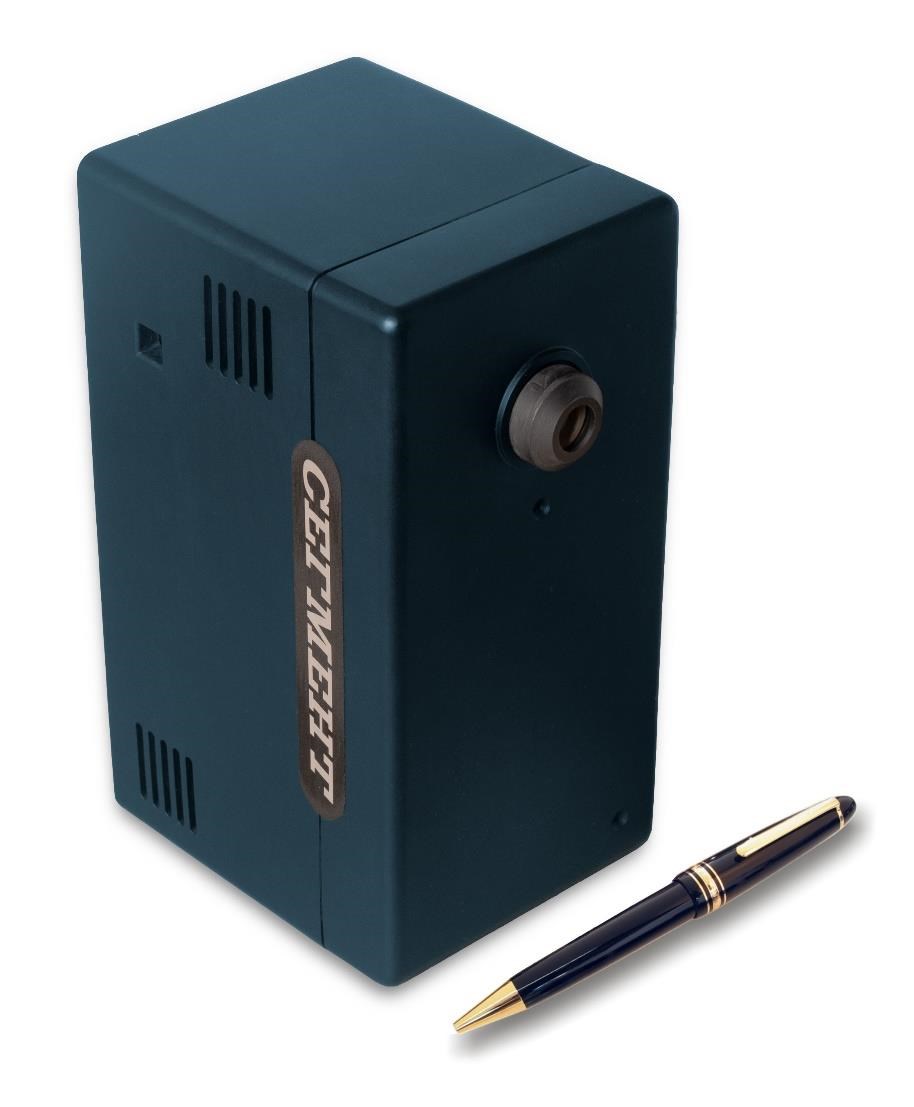 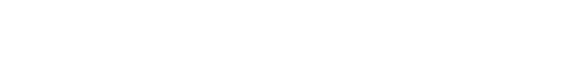 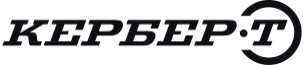 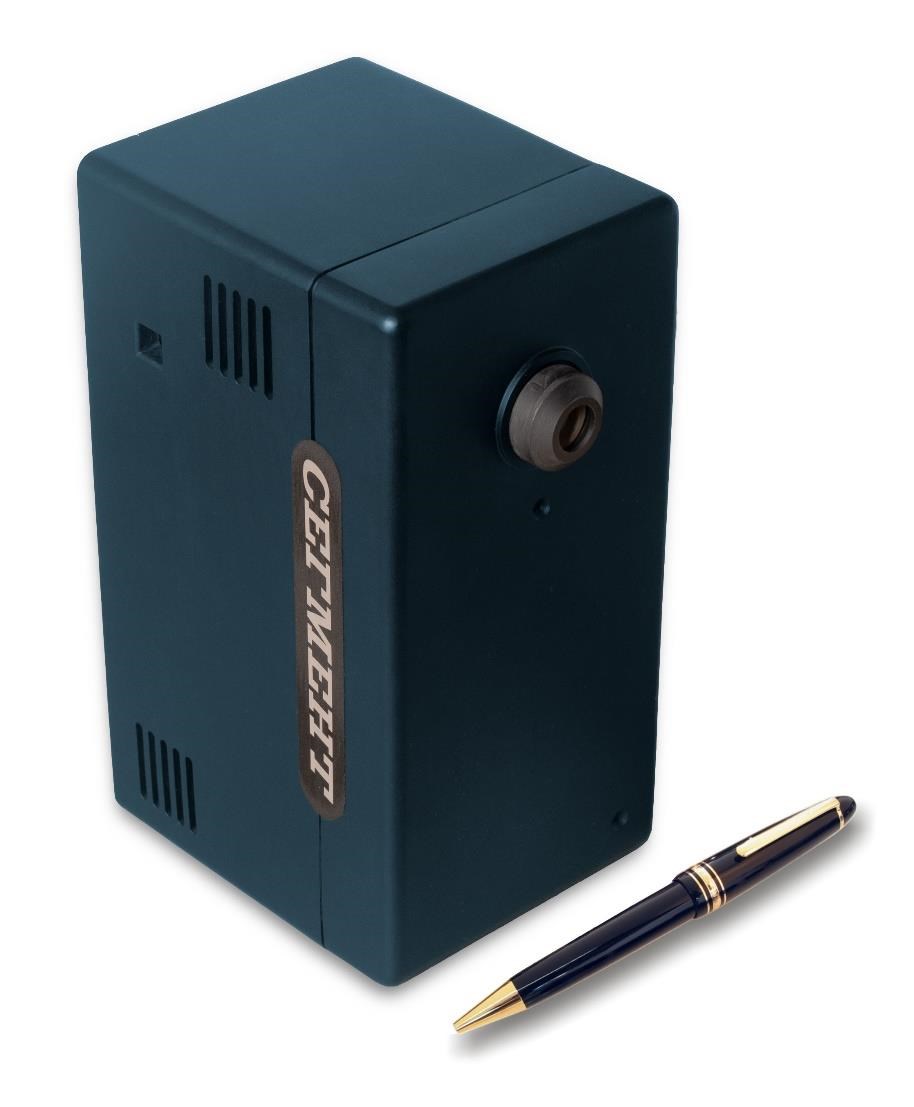 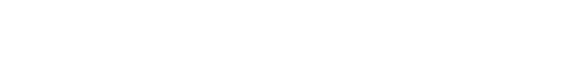 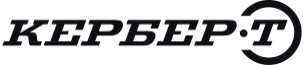 Технические характеристики АСГ «Сегмент»  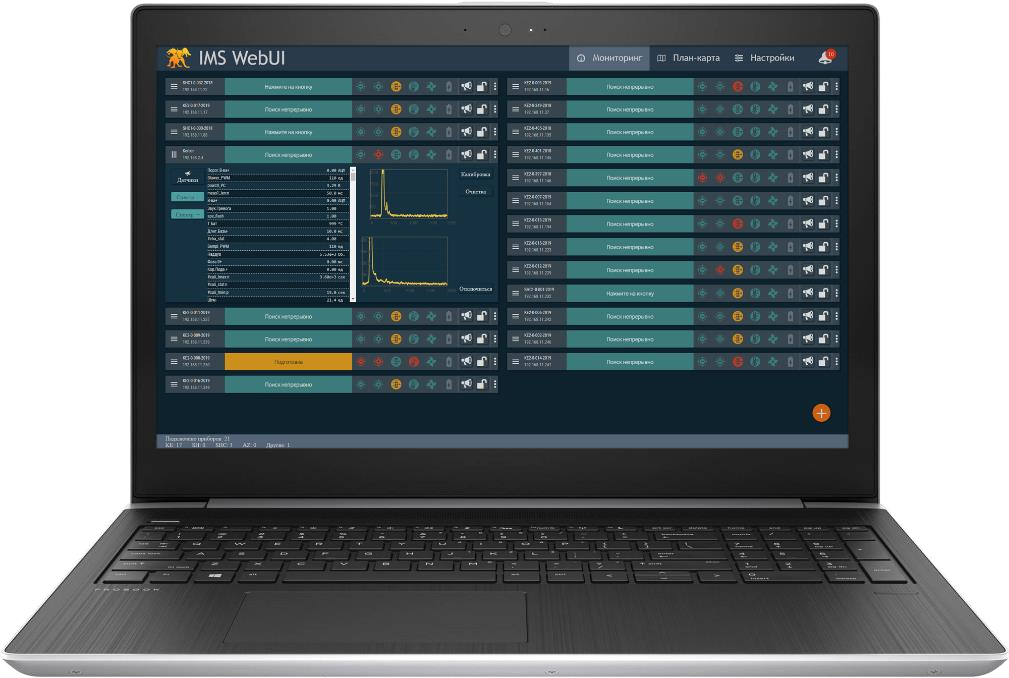 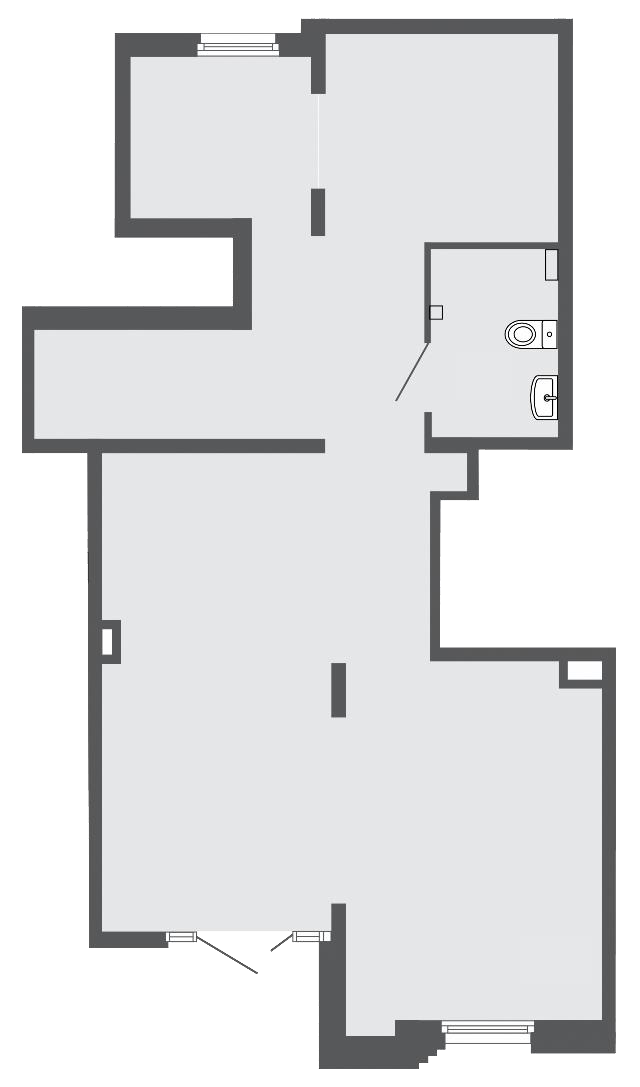 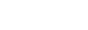 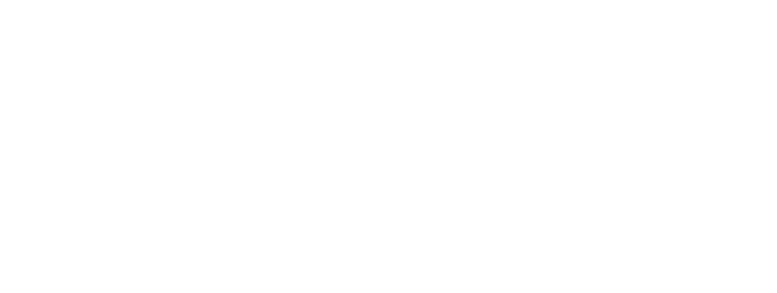 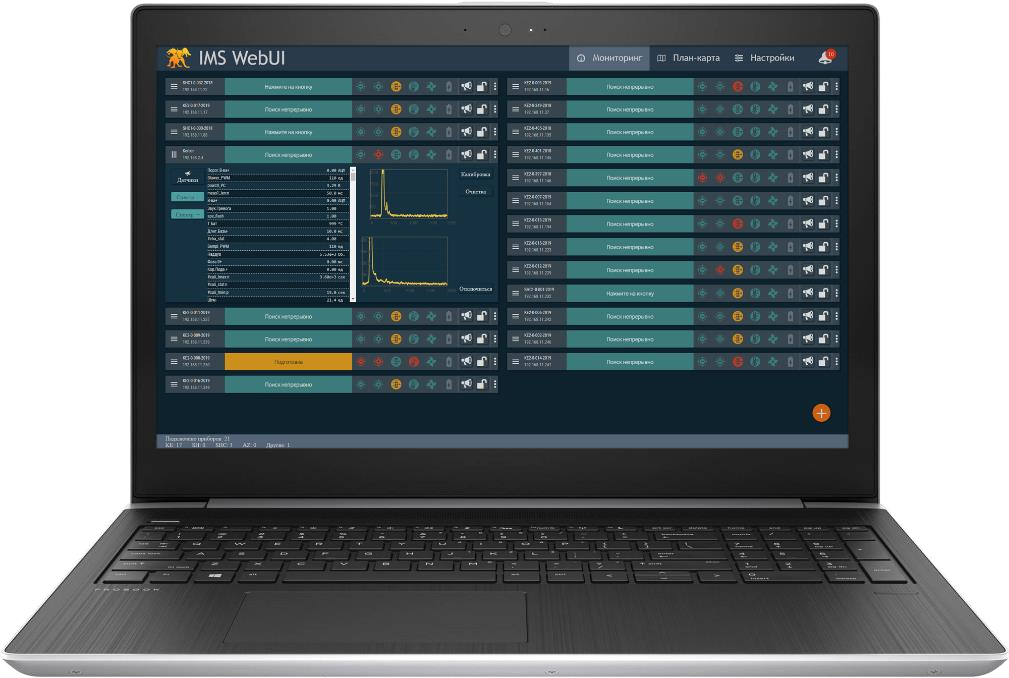 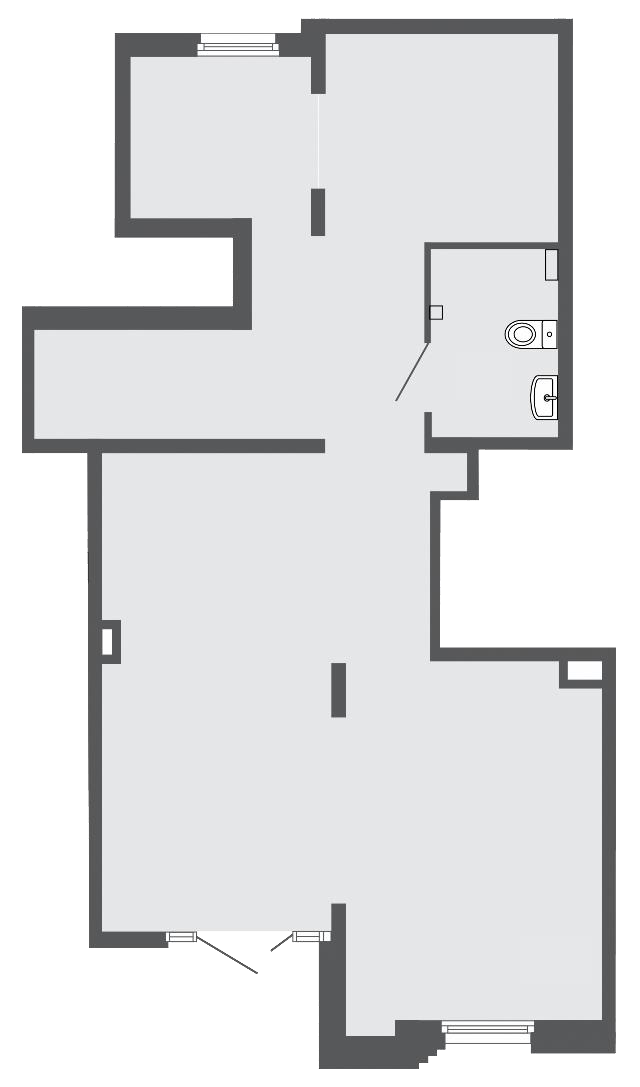 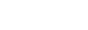 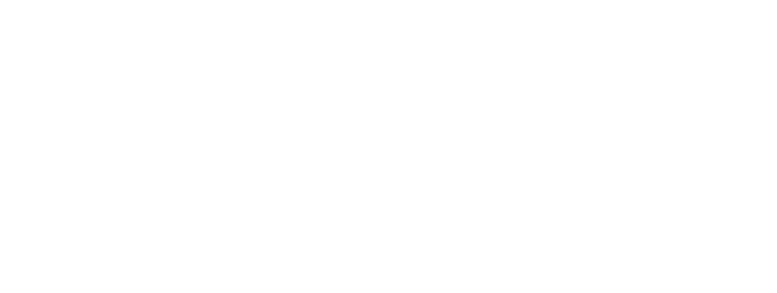 Автоматический 	стационарный газосигнализатор (АСГ) «Сегмент» — 	высокоэффективный 	прибор контроля 	широкого 	спектра химических 	веществ 	в 	воздухе, предназначенный для непрерывной круглосуточной работы. АСГ «Сегмент» позволяет обнаруживать различные опасные вещества на низком концентрационном уровне, обеспечивая при этом минимальное время обнаружения и идентификации веществ, имея небольшие размеры и вес и продолжительное время автономной работы. Аналитический принцип детектирования  Биполярная спектрометрия ионной подвижности Способ ионизации Импульсный коронный разряд (без радиоактивного источника) Габаритные размеры датчика, мм 110225142 Масса датчика, кг 1,9 Обнаруживаемые опасные химические агенты Аварийно химически опасные вещества: Сероводород, хлористый водород (соляная кислота), фтористый водород (плавиковая кислота), сернистый газ (сернистый ангидрид), хлор, аммиак, азотная кислота и др. Боевые отравляющие вещества: Зарин, зоман, Ви-Экс (VX), горчичный газ (иприт), фосген/дифосген, синильная (цианистоводородная) кислота/цианиды. Предел обнаружения,  — для ОВ, мг/м3: — для АХОВ: 1,0·10-3 - 1,0·10-2 1 ПДКВРЗ Время обнаружения и идентификации, с, не более: 5 Время непрерывной работы (от сетевого блока питания), суток, не менее: 30 Компьютерные интерфейсы связи Ethernet, USB, Wi-Fi, LoRa 433MHz (опционально) 